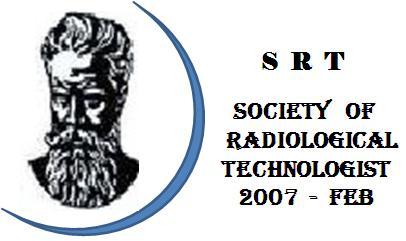 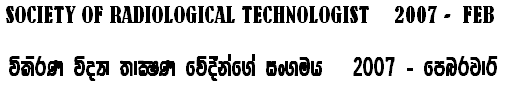 idudðl jHjia:dj idudðl;ajh -2010 Tlaf;dan¾ 17 jk Èk isg bÈßhg n,d;aul fõ'2007 fmnrjdß lKavdhfï idudðlhkag muKs' jHjia:dj fjkia lsÍu -nyq;r leue;a; u; jd¾Isl uy iNdfõ§ isÿl, hq;=h' ks,OdÍka m;a lsÍu -iNdm;s" f,alï" NdKavdßl" wkqYdil" Wm iNdm;s" Wm f,alï" Wm NdKavdßl"  iy ldrl iNslhska ^ldrl iNslhska f,i m,d;a ksfhdað;hska lghq;= lrkq we;'& hk ;k;=re j,g m;ajkafka nyq;r leue;a; u;hs' th jd¾Islj isÿ lrkq ,nk w;r  nyq;r leue;a; wkqj j¾Ifha ´kEu wjia:djl uy iNdjla u.ska th fjkia lr .; yelsh' idudðl .dia;= - jd¾Islj remsh,a 1200'00 la whlrkq ,nk w;r th iEu j¾Ihlu ud¾;= ui 31 jk Èkg fmr ix.ufha .sKqug tljr ner l, hq;= w;r tfia ner l, l=ú;dkaish NdKavd.dßl fj; bÈßm;a l, hq;=h' th jd¾Isl uy iNd /iaùfï§ ixfYdaOkh lr .; yel'uqo,a j¾Ih -  ckjdß ui 01 jk Èk isg foieïn¾ ui 31 Èk olajd fõ'jd¾Isl uy iNd /iaùfï§ iúia;rd;aul whjeh úia;rh NdKavd.dßl úiska bÈßm;a lrkq we; 'kj idudðl;ajh ,nd .ekSu - idudðl;ajh ,nk Èkg merKs idudðlhska f.jd we;s uq¿ idudðl uqo,a m%udKh f.jd idudðl;ajh ,nd .; hq;=h'  idudðl uqo,a fkdf.jd ;djld,slj idudðl;jh wysñj isg kej; idudðl;ajh n,dfmdfrd;a;= jkafkakï tf;la f.ùug we;s ysÕ uqo,a f.jd kej; idudðl;ajh ,nd .; hq;=h' .sKqfuka uqo,a ,nd .ekSu - .sKqfuka uqo,a ,nd .ekSfï§ ix.ufha NdKavd.dßl iy f,alï fyda iNdm;s hk ks,OdÍkaf.ka tla wfhl=f.a w;aik iys;j uqo,a ,nd .; hq;=h' m%;s,dN - m%;s,dN ysñ jkafka ix.ufha idudðl;ajh ,nd wLKavj idudðl uqo,a f.jkq ,nk idudðlhska yg muKs' idudðlhdf.a ìß|" iajdñ mqreIhd" orejka iy idudðlhdf.au fouõmshka hk whg m%;s,dN ysñfõ'idudðlhdf.a wNdjhl§ idudðlhl=f.ka remsh,a 1000'00 ne.ska'idudðlhdf.a ìß| " orejka fyda fouõmshka hk wfhl=f.a wNdjhl§ idudðlhl=f.ka remsh,a 500'00 ne.ska'idudðlhl=f.ka whlr.kq ,nk uqo, jd¾Isl uy iNdfõ§ ixfYdaOkh lr .; yelsh'm%;s,dN ,nk wjia:dj jk úg isák l%shdldÍ idudðl ixLHdj u; m%;s,dN uqo, ;SrKh fõ'yÈis ;SrK  - ld,Sk wjYH;d u; ix.uh úiska .kq ,nk ;SrK ldrl iNdfõ wkque;sh iys;j iïu; lr .; hq;=h'fjk;a - jd¾Isl uy iNd /iaùu mj;ajkq ,nk ia:dkh ldrl iNdj u.ska ;SrKh l, hq;=h' idudðlfhl= idudðl;ajfhka kS;Hdkql+,j bj;a jkafka kï" idudðlhd ta jk úg lsisÿ m%;s,dNhla ,nd fkdue;skï ta jk úg idudðlhd úiska f.jd we;s idudðl uqo,ska 50]  uqo,la wdmiq f.jkq ,efí'ix.uh hï lsis wjia:djl úiqrejd yßkq ,nkafkakï ta jk úg ix.uh i;= j;alï ms<sn| wjidk ;SrKh wjidk jrg mj;ajkq ,nk uy iNdfõ§ ;SrKh l< hq;=h'